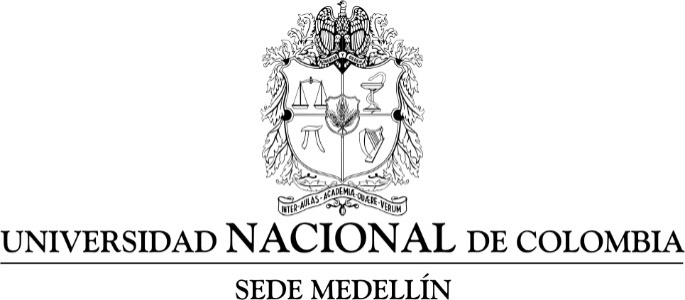 Examen de admisiónSección Álgebra LinealSea  una matriz  invertibleEncuentre bases para los cuatro sub-espacios fundamentales: .Encuentre los cuatro sub-espacios fundamentales para la matriz Considere la transformación lineal  donde .             .Demuestre que  es un isomorfismo.Considere el sub-espacio  Encuentre una base para .Encuentre  Nota: puede usar el resultado del punto anterior para simplificar sus cálculos.Sección Cálculo De los cuatro puntos, solo resuelva tres.1. ¿ Existe un valor para el cual la función  definida por sea continua en ? 2. Una caja rectangular sin tapa debe tener un área superficial de . Halle las dimensiones que maximicen su volumen.3. Determine si la sucesión   converge o diverge.4. a. Si f es continua y    encuentre      b. Calcule